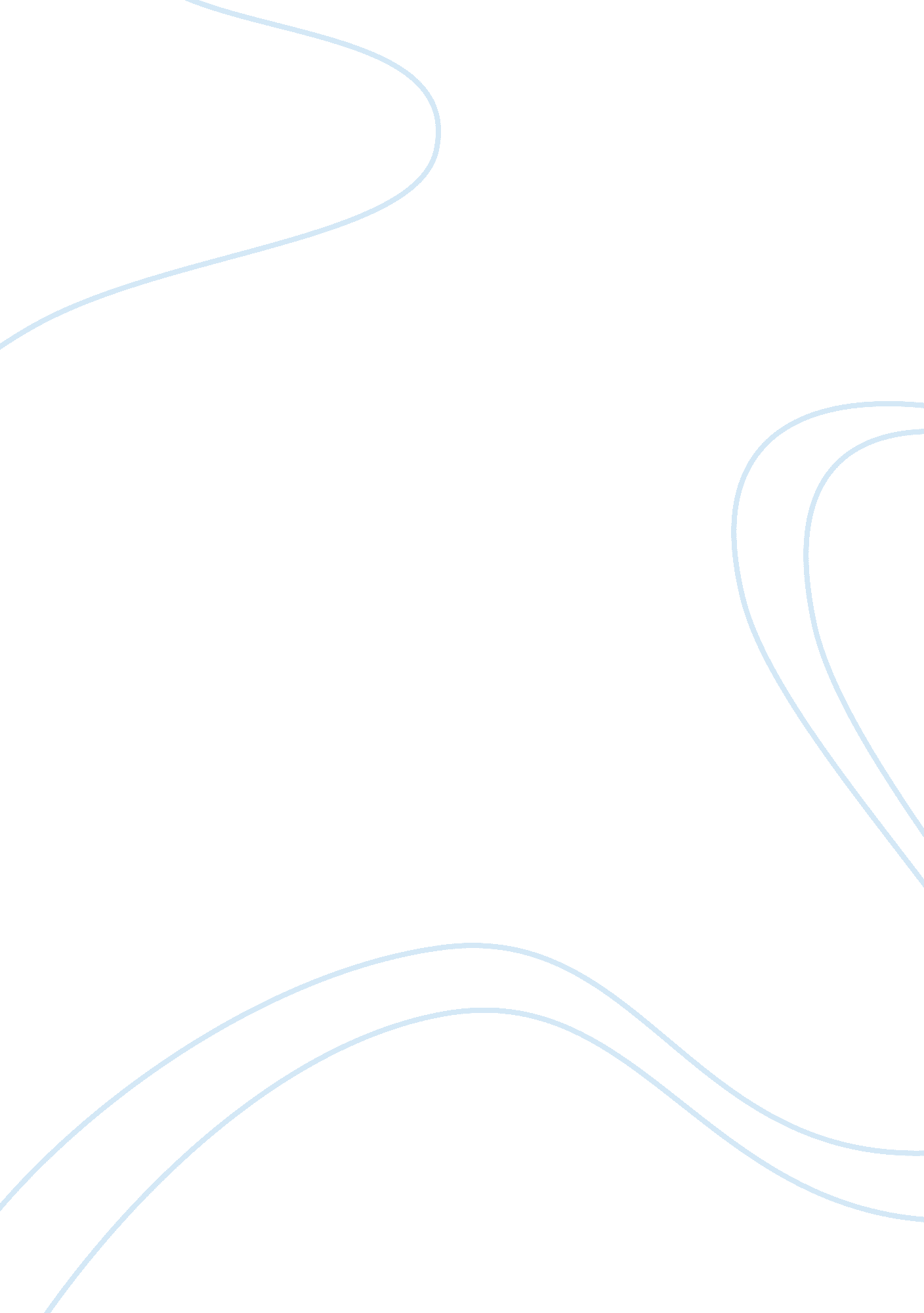 Social entrepreneurs traits and limitations sociology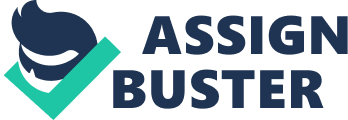 Contents Decision This article is oriented to through a light and argues that societal enterprisers do non give equal consideration to gender and underscore that there was a deficiency of research on adult females ‘ s part as societal enterprisers ; this article suggests other possible countries of survey to progress this field of research. It brings out the extended literature on societal enterprisers and female enterprisers, while besides pulling on the gender/diversity literature. This article creates involvement to research workers who wish to analyze facets related to adult females as societal enterprisers. It is besides relevant to authorities bureaus and societal endeavor administrations those are looking to derive a more understanding of societal enterprisers, their features and the issues they face. It provides cardinal avenues of farther work to better understand the manner in which sex and gender interact with the patterns of societal enterprisers. Though there is a enormous addition in research on societal enterprisers in recent old ages, a small consideration has been given to the adult females ‘ s part make as societal enterprisers. Some work in academic research has started to profile societal enterprisers, describe why they choose to go societal enterprisers, the hurdlings they face and the schemes they adopt. Although the research on the subject of societal enterprisers is increasing, it is still mostly based on an idealized vision of which the societal enterpriser is, frequently curtailing the construct to a narrow pool of persons and non taking into history the existent diverseness within this class. Teasdale et al. , 2011 says one such class which has been mostly ignored in the literature consists of the part that adult females make as societal enterpriser. For the intent of this paper, we will discourse the construct of societal enterprisers independently of societal entrepreneurship. This will avoid troubles linked to the fact that non all societal endeavors may be ‘ entrepreneurial ‘ or that non all societal entrepreneurship comprises societal endeavors. The premiss of this paper is that much of the literature on societal enterprisers is to a great extent influenced by mainstream literature on direction and entrepreneurship, and as such the work on female societal enterprisers may follow the same tendency. Much of the work in the field of sex/gender and management/entrepreneurship has changed focal point over the past two to three decennaries, traveling from a mostly descriptive field of research to a much more analytical one. One of the key features has been the progressive move from ‘ sex to gender ‘ , traveling from looking at ‘ if ‘ sex makes a difference, to ‘ how ‘ gender makes a difference ( see Carter and Shaw, 2006 for a Fuller history ) . The literature on adult females enterprisers has adopted an progressively critical stance, denouncing the inexplicit masculinity of the enterpriser as a concept. One of its chief unfavorable judgment is the androcentricity inherent in much of the entrepreneurship literature, which frequently relies on really gendered and stereotyped premises as to the function of work forces and adult females. The mainstream literature has given much attending to the subject of traits, looking for the existent societal or psychological properties possessed by successful enterprisers. However, the gendered nature of these really traits has been to a great extent criticised by bookmans in the field of gender and enterprisers ( Ahl, 2006 ; Marlow et al. , 2009 ) . In resistance to trait theory, which relies on a social-psychological attack, a more sociological attack has been proposed to look at individuality building instead than traits. This gives a voice to alternative groups ( e. g. adult females ) , for illustration in the male-dominated Science, Engineering and Technology ( SET ) brooders ( McAdam and Marlow, 2010 ) or among cultural female enterprisers ( Essers and Benschop, 2007 ; Humbert and Essers, 2012 ) . This paper builds upon this organic structure of work to supply a critical position of bing work on ( female ) societal enterprisers and to determine a hereafter research docket. In peculiar, it aims to supply a brief history of current research on societal enterprisers, followed by some of the findings straight related to the part of adult females. Because of the limited sum of stuff on adult females as societal enterprisers, the paper besides draws on literature on adult females within the societal entrepreneurship, with applications to the instance of societal enterprisers where executable. This reappraisal is informed by a focal point group organised in June 2009 in London that brought together cardinal sources such as policy shapers, female societal enterprisers and faculty members. Finally, the paper aims to supply a brooding gendered history of how these organic structures of literature can be combined to inform farther research on adult females as societal enterprisers, before proposing some possible avenues for research on the subject in the hereafter. Social enterprisers: traits and restrictions Some of the traits attached to societal enterprisers are get downing to be good documented. Some surveies like Prabhu, 1999 suggest that societal enterprisers are younger, perchance due to a higher hazard leaning related to lower degrees of household duties. Ramsay and Danton, 2010 found that grounds from the UK suggests nevertheless those really immature persons are non really good represented among societal enterprisers. It is of import to see the consequence of age as there may besides be possible links with the type of societal endeavor being set up: younger societal enterprisers may work on transformational actions while older societal enterprisers may be given to concentrate more on charitable administrations. It might besides be alternate signifiers of administrations that are adopted by younger societal enterprisers. Leadbeater, 1997 focused on the development of societal capital which is seen as of import in the creative activity and subsequent development of societal endeavors. Research into the possible importance of societal capital among societal enterprisers shows some grounds that personal/family history of ( societal ) entrepreneurship may hold a positive influence on the creative activity of societal ventures but overall remains inconclusive. In the entrepreneurship literature, adult females are portrayed as being peculiarly influenced by this personal/family history ( Marlow et al. , 2009 ) . This raises the inquiry of to what extent this is besides a factor among adult females societal enterprisers. Shaw and Carter, 2007 stated that societal enterprisers are able to demo “ drive, finding, aspiration, personal appeal, leading, the ability to pass on vision and inspire others and their maximal usage of resources ” . In order to make so, as Alvord et Al. ( 2004 ) suggest, a characteristic associated with successful societal enterprisers is that of a ‘ bridging capacity ‘ . This capacity is shaped by a societal enterpriser ‘ s background and experience which in bend is shaped by gender dealingss. Some writers have focused on developing a cosmopolitan definition of societal enterprisers, one which is to a great extent linked to, and straight derived from, the definition of an enterpriser. One of the definitions adopted by Nicholls ( 2006: 224 ) draws on Dees ( 2001 ) and bears some similarities with Chell ( 2008 ) . It is worded in the undermentioned footings: “ Social enterprisers play the function of alteration agents in the societal sector, by: i‚· following a mission to make and prolong societal value ( non merely private value ) ; i‚· recognising and unrelentingly prosecuting new chances to function that mission ; i‚· prosecuting in a procedure of uninterrupted invention, version and acquisition ; i‚· moving boldly without being limited by resources presently in manus ; i‚· exhibiting a heightened sense of answerability to the constituencies served and for the results created ” . This definition assumes that there are cardinal differences between ‘ mainstream ‘ enterprisers and societal enterprisers. Chell ( 2007: 18 ) has worked on accommodating the two definitions and concludes that the differences can be eliminated by following the followers: ( societal ) entrepreneurship is the procedure of “ acknowledging and prosecuting chances with respect to the alienable and unalienable resources presently controlled with a position to value creative activity ” . This definition, while supplying a platform for renegociating theoretical differences between enterprisers and societal enterprisers is still turn outing to be a really polarised stringent definition. This job is in portion resolved by following an alternate point of view where the ‘ ideal ‘ societal enterpriser should non needfully carry through all standards in the above definition to the full, but that there are different grades of fulfillment for each and that a societal enterpriser does non needfully necessitate to run into all of them ( Dees, 2001 ) . If there are many commonalties between mainstream and societal enterprisers, academic discourse bestows societal enterprisers with excess, particular, traits which underline the importance of their committedness and dedication to societal purposes. Not merely are societal enterprisers mostly described as different in the literature, they are besides frequently described as extraordinary persons. Dees ( 2001: 2 ) for case describes enterprisers in the undermentioned footings: “ their range exceeds their appreciation. Entrepreneurs mobilise the resources of others to accomplish their entrepreneurial aims ” . Chell ( 2007: 5 ) portrays a similar vision of the enterpriser as “ a family name with a personality that is ‘ larger than life ‘ ” . These quotation marks present a position of the enterpriser as both metaphorically and literally uncontainable. Further research needs to research how this discourse relates otherwise to work forces and adult females. It is besides of import to analyze the function of adult females in the administration of societal endeavors, The Social Enterprise Coalition ‘ s State of Social Enterprise Survey ( Social Enterprise Coalition, 2009 ) show that the societal endeavor sector provides a more classless environment for adult females, as can be seen in footings of presence on boards ; 41 % of societal endeavor board members in the SEC Survey 2009 are adult females ( Humbert, 2011 ) . However, this differs well between sectors. There is a strong demand to recognize diverseness among societal enterprisers. Indeed ‘ mainstream ‘ entrepreneurship surveies have frequently been criticised for neglecting to turn to heterogeneousness ( Ahl, 2006 ; Essers and Benschop, 2007 ) and it appears that these issues are at least as marked with respects to societal entrepreneurship. An accent on entrepreneurial traits can hence be criticised as being overly reductionist in that it ramblingly creates a hegemonic theoretical account of the societal enterpriser as s/he ought to be. Furthermore, it embeds the features of societal enterprisers into individualistic and economic scenes, while ignoring the impact of the socially synergistic and emotional scenes ( Goss, 2005 ) . Social enterprisers: motives, obstructions and schemes In add-on to work concentrating on who societal enterprisers are, other surveies analysed why they choose to go societal enterprisers, the obstructions they face in making so, every bit good as some of the schemes they employ to get the better of these. This attack departs from trying to depict successful societal enterprisers in that it does non entirely trust on ‘ natural ‘ features but besides recognises the importance of the environment, for case through cultural or societal influences. As such, societal entrepreneurial waking up can be seen as a multiplicity of trigger factors in single, personal, familial and professional backgrounds. Becoming a societal enterpriser can be seen as the terminal consequence of a more or less long maturating journey, characterised by a scope of positive and negative inputs which are interpreted in a time-dependent cultural, social and personal context. Amin ( 2009 ) negotiations about two chief paths that lead to going a societal enterpriser. One is about being nurtured with the societal economic system and utilizing the accomplishments and resources acquired within that scene. The other is to come from the populace or private sector and use accomplishments gathered at that place in the context of the societal entrepreneurship. Motivations for societal enterprisers are highly complex, with grounds that rational pick theories are inappropriate due to the complexness and scope of different inputs and their readings ( Spear, 2006 ) . Most surveies find that there are normally many similarities between the motives of ‘ mainstream ‘ and societal enterprisers. Social enterprisers may non rate independency and income security extremely, but give a batch of importance to their societal aims ( Shaw and Carter, 2007 ) . These societal aims are frequently portrayed as extra factors ( Prabhu, 1999 ; Spear, 2006 ; Hudson, 2009 ) and include factors such as selflessness, ethical/social concerns or ideological purposes. While there is a important grade of convergence among these classs, all of these excess motives rely to a great extent on an individualistic individuality building, without sing the corporate individuality ‘ s function. Furthermore, societal enterprisers ‘ motives remain conceptualised utilizing the enterpriser ‘ s theoretical account, albeit with some added elements. This attack of adding excess elements is replicated when looking at the obstructions faced by societal enterprisers. These are presented as being rather similar to those faced by ‘ mainstream ‘ enterprisers ( Thompson, 2002 ) . Future research will necessitate to see how some factors such as ethnicity and gender affect the magnitude of the obstructions encountered. Very small work has looked at issues of diverseness among societal enterprisers. The UK Government Equalities Office ( 2008 ) examined the motives and obstructions associated with adult females societal enterprisers within BAME ( Black, Asian and Minority Ethnic ) communities. This work identifies a inclination to acquire involved with one ‘ s community as a motivation factor while at the same clip sing multi-disadvantage and favoritism. Multiple, and interacting, beds of individuality can hence be seen both positively and negatively. By and large societal enterprisers study sing troubles in accessing finance, as do mainstream enterprisers. Alternate beginnings of support are used with small trust on the three Fs ( household, friends and saps ) , but alternatively finance is sought from charitable trusts or the public sector ( regional, national, and European ) ( Shaw and Carter, 2007 ) . This differs from the state of affairs among ‘ mainstream ‘ enterprisers, who are more likely to trust on ‘ bootstrapping ‘ methods of financing their concern ( trusting on internal financess instead than raising money externally ) . Women enterprisers are themselves more likely to trust on bootstrapping, raising the inquiry of whether this is besides the instance among adult females societal enterprisers. Another feature of societal enterprisers is that they tend to run in locations and sectors where they have experience ( Shaw and Carter, 2007 ) . Although this could be presented as caused by deficiency of experience, it could besides be explained by the fact that they use available resources in a manner that maximises their experiential capital. Alternatively, it could besides be a scheme to understate hazard. As Shaw and Carter ( 2007 ) emphasis, in the context of societal entrepreneurship, societal and personal hazard are more prevailing as opposed to fiscal hazard. No treatment of the construct and experience of hazard among adult females societal enterprisers exist in the literature to the writer ‘ s cognition. Womans in the Social Entrepreneurship To understand the country of female societal enterprisers, and given the dearth of stuff available, this paper will therefore take a broader position by analyzing research on gender more loosely defined before discoursing how the findings in those Fieldss may use to societal enterprisers. Labor can be subdivided into at least three classs: freelance, domestic and community work. While the experiences of adult females in both self-employment and domestic work have been good documented, less work has been undertaken on their community work and volunteering. This subdivision aims to show some of the cardinal findings in the literature on adult females ‘ s paid and voluntary labor. Mailloux et al. , 2012 says adult females have had a positive impact on society through their engagement in the societal entrepreneurship, by seting some subjects such as kids, household, adult females ‘ s wellness, force and favoritism towards certain groups of population on the societal docket. Research besides suggests that adult females may utilize the voluntary sector to antagonize negative properties such as re-entry to the labour force or edifice up accomplishments. By and large, the engagement of marginalised groups is they adult females, ethnic-minority groups, are associated with greater degrees of alteration. This can be seen through the engagement of adult females in back uping adult females ‘ s issues, sometimes within peculiar communities which may otherwise non profit from the services or merchandises provided. Caputo ( 1997 ) for illustration finds a nexus in the US between black adult females volunteering and altering societal conditions. Research on adult females in the societal entrepreneurship, whether in paid work or volunteering, efforts to bring forth a profile of these adult females and what they do. The proportion of adult females involved in the societal entrepreneurship is greater than other parts of the labor market, as shown by illustration by Mailloux et Al. ( 2002 ) and Teasdale et Al. ( 2011 ) in Canada and the UK severally. Their activities are contrasted to that of work forces and surveies show that there are differences evident in the type of work performed by adult females, the type of administrations they are involved with, every bit good as the nature of their engagement within these administrations. Womans perform excess voluntary work on a regular footing ( e. g. attention work ) without recognizing it as such in the formal volunteer sector ( Mailloux et al. , 2002 ) . In add-on, the nexus between lower net incomes and adult females seems to besides use in the societal entrepreneurship, with lower wages and benefits than in the private sector in a Canadian context ( Mailloux et al. , 2002 ) . The popular misconception that engagement in volunteering is a manner of busying free or leisure clip, peculiarly among privileged groups, demands to be challenged given that, in fact, much ( less formalised ) voluntary work is being undertaken by members of marginalised groups in order to antagonize negative fortunes ( Neysmith and Reitsma-Street, 2000 ) . The motives of adult females in the societal entrepreneurship do non look to be specific to adult females. They can dwell of desiring to do a difference, to move, to assist ; belong to a group ; build links with the community ( Mailloux et al. , 2002 ) , thereby proposing that there is a strong community embeddedness in the voluntary sector. Neysmith and Reitsma-Street ( 2000: 336 ) emphasise that what they call ‘ the participatory constituent ‘ should non be underplayed and that voluntaries attach importance to being “ portion of something that [ aˆ¦ ] is ‘ ours ‘ , non ‘ mine ‘ or ‘ theirs ‘ ” . The motives for volunteering are hence seen as desiring to construct relationships with others, developing life and work accomplishments, acquiring ownership of the fruit of one ‘ s labor and battling negative societal stereotypes. However, voluntary work is devalued in contrast to paid work. One facet of this devaluation is through the invisibleness of voluntary work. Volunteering has been “ theorized as an extension of adult females ‘ s household work, reenforcing separate domains of political orientation where work forces ‘ s work is defined and rewarded, as a public part but adult females ‘ s work, even though done in the community, is defined basically as an extension of their private duties to household ” ( Neysmith and Reitsma-Street, 2000: 342 ) . Further research should analyze the extent to which outlooks of such gendered functions are present in the societal entrepreneurship. In footings of paid work, Gibelman ‘ s ( 2000 ) research suggests that the glass ceiling is still prevailing in the US not-for-profit sector, along with grounds of a gender wage spread. An analysis of HR policies revealed a set of anti-discrimination avowals with normally no programs for execution. Furthermore, policies related to easing entree to direction for adult females ( i. e. flexitime or aid with caring agreements ) were rarely addressed. The survey nevertheless fails to analyze the function these policies play in ( Dis ) advantaging ( wo ) work forces. Indeed, Moore and Whitt ‘ s ( 2000 ) findings indicate that work forces are disproportionately more present on voluntary administrations ‘ boards, more likely to busy multiple seats and to be involved in a assorted figure of sectors compared with their female opposite numbers. As they province, “ non-profit-making boards in the United States remain bastions of white, male privilege ” ( 2000: 324 ) . Overall, the writers conclude that attending demands to be given to the deficiency of entree to boards to advance greater gender equality instead than on how persons fare within the boards once they get in. The impression of struggle for adult females between traditional and modern gender functions is an of import one to pull upon. Very small work has been done on this subject, but some US and Canadian grounds suggests that even though adult females hold a desire to interrupt away from traditional gender functions, there are advantages in utilizing these along with penalty for traveling to a more modern construction ( Mailloux et al. , 2002 ) . However, this move to more modern gender functions may hold a damaging consequence, peculiarly on volunteering, with lower engagement from adult females ( Caputo, 1997 ) . The extent to which these forms of inequality are found amongst societal enterprisers is mostly under-researched. In add-on, since many of the beginnings quoted above are based in North America, the grade to which these findings could be extrapolated to Europe, or the remainder of the universe, remains a serious concern. Current European surveies ( e. g. Teasdale et al. , 2011 ; Humbert, 2011 ) infer that there are many similarities, but their figure and range remains limited. In their survey, Teasdale et Al. ( 2011 ) , support many of the findings highlighted in this subdivision, and are non able to analyze societal enterprisers runing in either the populace or private sector. While there is a famine of research into gender effects in the societal entrepreneurship, forms of unfairnesss present in the private sector may be mostly replicated in the societal entrepreneurship, albeit on a smaller graduated table. The extent to which these forms are similar, or different, remain critically under-researched. Furthermore, none of this work to day of the month has been applied to societal enterprisers. In the following subdivision, a gendered contemplation on these countries of research is provided, along with some possible subjects of research into this field. Decision Research on societal enterpriser remains mostly dependent on the premise that a common set of features built-in to societal enterprisers exists. In consequence, this has led to efforts to bring forth a cosmopolitan definition of the societal enterpriser. This attack, which replicates the development of research on enterprisers, is debatable in the context of female societal enterprisers since it relies on single features and may disregard the corporate nature of entrepreneurship and may non turn to the existent diverseness of societal enterprisers. This inclination towards the hypostatization of the societal enterpriser requires farther research peculiarly in footings of how it affects work forces and adult females otherwise and whether it excludes peculiar groups. This tenseness replicates the long-running statement in mainstream entrepreneurship as to the grade of inclusiveness that should be bestowed to the definition of an enterpriser. Indeed, this country of research remains extremely centred on old research on enterprisers, and simply adds in excess elements, such as the ‘ social ‘ or the ‘ female ‘ , frequently disregarding the part of the intersection of these two constructs. It is the deficiency of attending given to the interaction between these two constructs, coupled with a deficiency of oppugning of their stereotyped underpinning, that constitute one of the major drawbacks of this field of research. The stereotyped place is frequently apparent through surveies undertaken on adult females in the societal entrepreneurship. Womans are portrayed as making different types of occupations, in different types of administrations, at a lower degree and for less money. The rhetoric of difference ( with work forces? ) prevails. Furthermore, adult females are portrayed as non motivated by monetary grounds but more by a desire to move as what can merely be described as female parents of the community: adult females are at that place to assist, to construct, for others but ne’er for themselves, and are seldom valued or rewarded for their work. Research undertaken on societal enterpriser has frequently consisted of analyzing them in contrast with mainstream enterprisers ( Nicholls, 2006 ) . There is a lurking danger in any comparative stance in that it can easy place one party as the ‘ deviant other ‘ , frequently connoting an inferior place. This is surely the instance with female enterprisers ( Ogbor, 2000 ; Bruni et al. , 2004 ; Hytti, 2005 ; Ahl, 2006 ) . Indeed, old research has shown that in the instance of female enterprisers, it might be unequal to utilize theories derived from an basically male experience to depict adult females entrepreneurs ( Stevenson, 1990 ; Greene et al. , 2003 ) . This statement has much deeper deductions in that it shows that bing theoretical accounts of enterprisers based on the alleged mainstream enterpriser are theoretical accounts based on what Ogbor ( 2000 ) footings the ‘ white male hero ‘ . These theoretical accounts assume that the enterpriser does non hold caring and/or domestic duties ( Ahl, 2006 ) . The challenge resides in making new theoretical accounts or accommodating these to the country of the ‘ social ‘ and the ‘ female ‘ at the same time. Adapting theoretical accounts in entrepreneurship research such as the household embeddedness perspective advocated by Aldrich and Cliff ( 2003 ) or the socio-economic context presented by Brush et Al ( 2009 ) would be good. The trouble in carry oning research on adult females as societal enterprisers lies in paying attending to the discourses briefly outlined in this paper. It is of import to go from these discourses, as “ discourse and positions about, and for, the nature of entrepreneurialism are cardinal to both theory ( how we think about, gestate and specify footings ) and pattern ( what capablenesss and behaviours we believe use to people whom we refer to as enterprisers ) and furthermore, to how the footings are used in a wider socio-political sphere to function peculiar terminals ” ( Chell, 2007: 7 ) . 